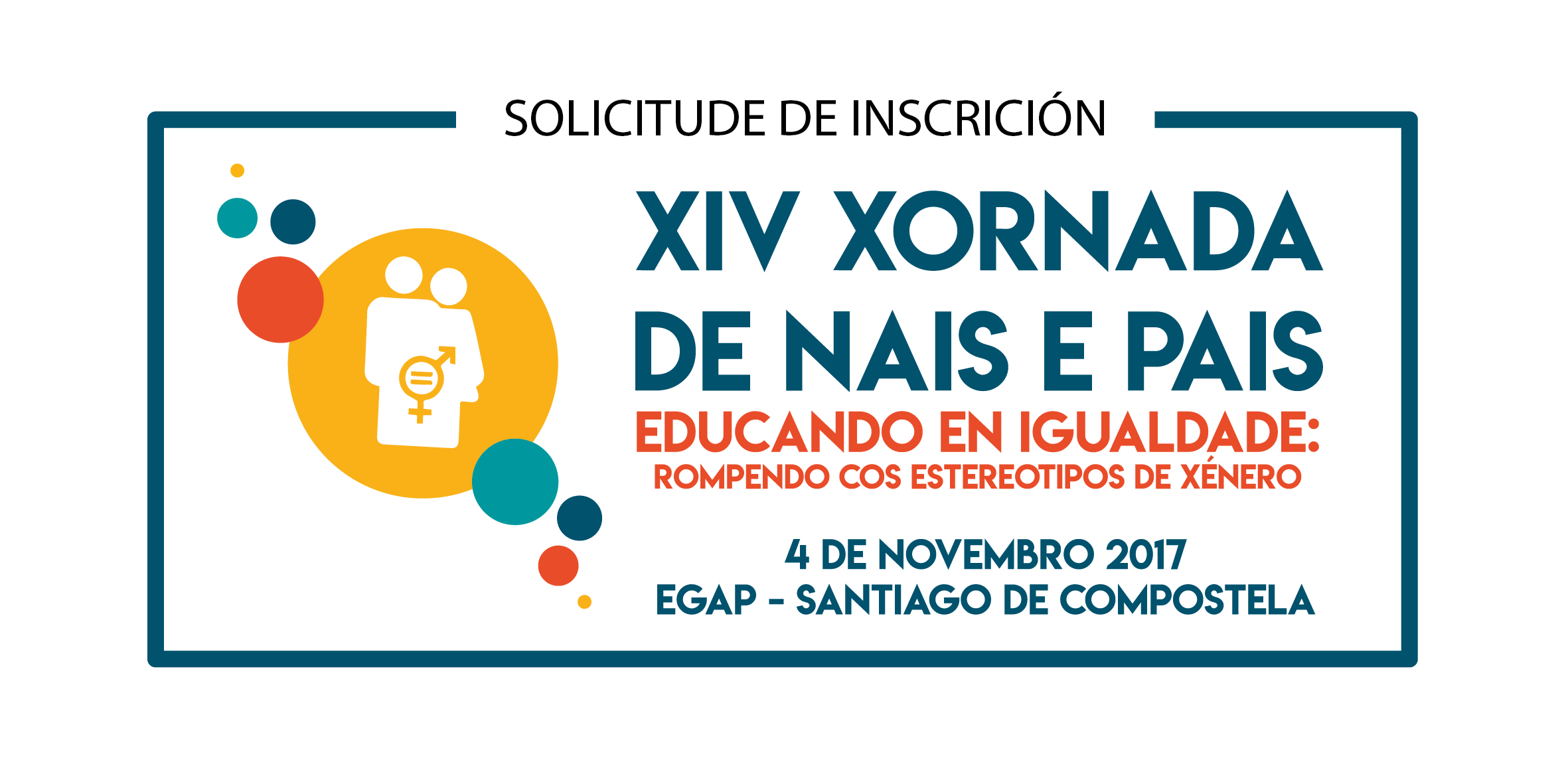 SOLICITUDE DE INSCRICIÓN XIV XORNADA DE NAIS E PAIS EDUCANDO EN IGUALDADE: ROMPENDO COS ESTEREOTIPOS DE XÉNERO. 4 NOVEMBRO. EGAP. SANTIAGO DE COMPOSTELADATOS PERSOAIS : NAIS/PAIS/TITORES/ASAPELIDOS: _____________________________________________________________________________________NOME:________________________________________________________        DNI:_________________________APELIDOS: _____________________________________________________________________________________NOME:________________________________________________________        DNI:_________________________ENDEREZO:_____________________________________________________________________________________LOCALIDADE:___________________________________ Cod. Postal: ________________ PROVINCIA:____________TELÉFONOS:________________________/______________________ MAIL:________________________________DATOS DAS/OS MENORES QUE ACOMPAÑAN (IDADE DE REFERENCIA ENTRE 9 E 13 ANOS)NOME                                               APELIDOS                                                        IDADE__________________________________________________________________________________________________________________________________________________________________________________________________________________________________________________________________________________________Por favor, indique se terá necesidade dalgún recurso ou servizo derivado da diversidade funcional (especificar cal)______________________________________________________________________________________________Servizo de atención a menores de 12 meses a 8 anos baixo peticiónObservacións:Capacidade limitada; admisión por rigorosa orde de inscriciónAs solicitudes debidamente cubertas deberán remitirse por correo electrónico antes do 3 de novembro á secretaría das xornadas: @   promocion.igualdade@xunta.gal                    Telfs.     981 54 53 53 / 981 54 53 12Nota: os datos subministrados nesta solicitude serán incorporados a unha base de datos existente na Secretaría Xeral da Igualdade para facer posible a realización de trámites organizativos e administrativos relacionados coa xornada. Así mesmo, utilizaranse para remitir información de futuras actividades. Os datos facilitados non serán cedidos a ningún outro organismo ou entidade relacionada coa organización da actividade.